AÇÃO DE FORMAÇÃOGESTÃO DE PROJETOS E ATIVIDADES PEDAGÓGICAS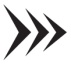 Face aos modelos de Gestão da Qualidade implementados em instituições com respostas para a vertente pedagógica, esta formação assume um papel crucial de articulação da componente teórica com as exigências que os referenciais detêm, transformando muitas vezes a lógica de Intervenção Pedagógica. Com esta formação, pretende-se focar a componente prática, requisitos e soluções para uma intervenção individualizada e em grupo. CONTEÚDOS PROGRAMÁTICOSDiagnóstico Individual e do Grupo: FAD e Perfil de Desenvolvimento por faixa etária; Do Plano Individual para a Intervenção em Grupo;Técnicas para a Construção, Monitorização e Avaliação dos Projetos: Educativo, de Respostas Sociais e de Sala;Técnicas para a elaboração e avaliação das Planificações. OBJETIVO GERAL Reforçar as competências sobre os princípios da implementação do SGQ através dos Manuais emitidos pelo ISS.OBJETIVOS ESPECÍFICOS Abordar os passos e técnicas para a implementação dos requisitos dos Manuais do ISS – Creche adaptável ao Pré-Escolar e CATL);Potenciar competências para a elaboração de projetos e respetivas planificações;Consolidar conhecimentos na elaboração, monitorização e avaliação dos PI's;Consolidar conhecimentos no diagnóstico individual: necessidades, expetativas e competências.METODOLOGIAS DE FORMAÇÃO E AVALIAÇÃODIAS 28 Janeiro 2017HORÁRIO 9h30 - 13h00 / 14h00 - 17h30DURAÇÃO 7 horasLOCAL Centro Social da Juventude de Belinho – Rua do Calvário, nº 26 / 4740-165 Belinho (Esposende)INSCRIÇÃO Associados da EAPN Portugal: 20€ // Não associados: 30€PÚBLICO-ALVO Educadores(as) de Infância, responsáveis de Berçários e CATL, educadores sociais, coordenadores e diretores pedagógicos.ÁREA DE FORMAÇÃO 762 – Trabalho Social e OrientaçãoMODALIDADE DE FORMAÇÃO Formação contínua de atualizaçãoFORMA DE ORGANIZAÇÃO Formação presencialCRITÉRIOS DE SELEÇÃO Prioridade a associados da EAPN Portugal // Número de ordem de receção da inscriçãoCERTIFICADO DE FORMAÇÃO Presença obrigatória em pelo menos 80% do total da duração da açãoFORMADORA Sílvia Machado, Licenciada em Sociologia. Especialização em Gestão de IPSS. Especialização em Engenharia da Qualidade; Doutoranda em Serviço Social; Consultora e formadora em Gestão da Qualidade em diversos Projetos; Docente do Ensino Superior e Coordenadora da Pós- Graduação em Gestão da Qualidade no Terceiro Setor.INSCRIÇÕESApós confirmação da sua inscrição, e da efectiva realização da acção de formação, o pagamento deve ser efectuado, por transferência bancária, até à data limite de 20 Janeiro 2017. Até esta data deve enviar o comprovativo do pagamento para: vianadocastelo@eapn.ptAs inscrições são limitadas a 20 formandas/os e devem ser realizadas até 20 Janeiro 2017!A ficha de inscrição (em anexo ao e-mail) deve ser preenchida e devolvida para formalizar devidamente a inscrição para:vianadocastelo@eapn.pt (preferencialmente)	Telefone: 258817034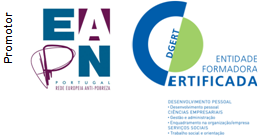 Privilegia-se o uso de metodologias ativas e participativas, com vista à promoção da reflexão e intercâmbio de conhecimentos e experiências profissionais. 